รายงานการตรวจติดตาม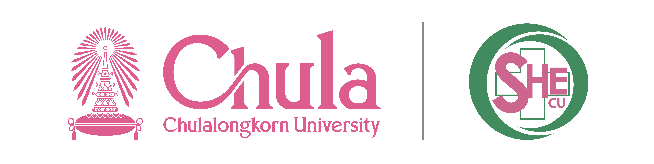 ระบบการบริหารจัดการความปลอดภัย อาชีวอนามัย และสภาพแวดล้อมในการทำงาน  ตรวจประเมินครั้งที่..........	  ตรวจติดตาม............1. ชื่อส่วนงาน …………………………………………………………………………………………………………………………………….2. เอกสารอ้างอิงที่ใช้ในการตรวจติดตาม 	………………………………………………………………………………………………...................…………………………………….	………………………………………………………………………………………………...................…………………………………….	………………………………………………………………………………………………...................…………………………………….	………………………………………………………………………………………………...................…………………………………….3. วันที่ตรวจติดตาม ..........................................................................................................................................4. คณะผู้ตรวจติดตาม4.1 ..................................................................................................		หัวหน้าคณะผู้ตรวจติดตาม4.2 ..................................................................................................		ผู้ตรวจติดตาม4.3 ..................................................................................................		ผู้ตรวจติดตาม4.4 ..................................................................................................		ผู้ตรวจติดตาม4.5 ..................................................................................................		ผู้ตรวจติดตาม4.6 ..................................................................................................		ผู้ตรวจติดตาม4.7 ..................................................................................................		ผู้ตรวจติดตาม5. ผู้รับการตรวจติดตาม 5.1.	……………………………….......................		ตำแหน่ง ..............................................5.2.	……………………………….......................		ตำแหน่ง ..............................................5.3.	……………………………….......................		ตำแหน่ง ..............................................5.4 	……………………………….......................		ตำแหน่ง ..............................................5.5	……………………………….......................		ตำแหน่ง ..............................................5.6	……………………………….......................		ตำแหน่ง ..............................................6. ผลการตรวจติดตาม7. ข้อเสนอแนะะอื่น ๆ ของคณะผู้ตรวจติดตาม..............................................................................................................................................................................................................................................................................................................................................6.1 นโยบายด้านความปลอดภัยฯ6.1 นโยบายด้านความปลอดภัยฯ6.1 นโยบายด้านความปลอดภัยฯสิ่งที่พบ:สิ่งที่พบ:สิ่งที่พบ: สอดคล้องกับข้อกำหนด สอดคล้องกับข้อกำหนด ไม่สอดคล้องกับข้อกำหนดเนื่องจาก :เนื่องจาก :เนื่องจาก :ข้อเสนอแนะ :ข้อเสนอแนะ :ข้อเสนอแนะ :6.2 บทบาทหน้าที่และความรับผิดชอบด้านความปลอดภัยฯ ของผู้บริหารส่วนงาน6.2 บทบาทหน้าที่และความรับผิดชอบด้านความปลอดภัยฯ ของผู้บริหารส่วนงาน6.2 บทบาทหน้าที่และความรับผิดชอบด้านความปลอดภัยฯ ของผู้บริหารส่วนงานสิ่งที่พบ:สิ่งที่พบ:สิ่งที่พบ: สอดคล้องกับข้อกำหนด ไม่สอดคล้องกับข้อกำหนด ไม่สอดคล้องกับข้อกำหนดเนื่องจาก :เนื่องจาก :เนื่องจาก :ข้อเสนอแนะ :ข้อเสนอแนะ :ข้อเสนอแนะ :6.3 คณะกรรมการความปลอดภัย อาชีวอนามัย และสภาพแวดล้อมในการทำงาน ประจำส่วนงาน (คปอ. ส่วนงาน)6.3 คณะกรรมการความปลอดภัย อาชีวอนามัย และสภาพแวดล้อมในการทำงาน ประจำส่วนงาน (คปอ. ส่วนงาน)6.3 คณะกรรมการความปลอดภัย อาชีวอนามัย และสภาพแวดล้อมในการทำงาน ประจำส่วนงาน (คปอ. ส่วนงาน)สิ่งที่พบ:สิ่งที่พบ:สิ่งที่พบ: สอดคล้องกับข้อกำหนด ไม่สอดคล้องกับข้อกำหนด ไม่สอดคล้องกับข้อกำหนดเนื่องจาก :เนื่องจาก :เนื่องจาก :ข้อเสนอแนะ :ข้อเสนอแนะ :ข้อเสนอแนะ :6.4 เจ้าหน้าที่ความปลอดภัยในการทำงาน6.4 เจ้าหน้าที่ความปลอดภัยในการทำงาน6.4 เจ้าหน้าที่ความปลอดภัยในการทำงานสิ่งที่พบ:สิ่งที่พบ:สิ่งที่พบ: สอดคล้องกับข้อกำหนด ไม่สอดคล้องกับข้อกำหนด ไม่สอดคล้องกับข้อกำหนดเนื่องจาก :เนื่องจาก :เนื่องจาก :ข้อเสนอแนะ :ข้อเสนอแนะ :ข้อเสนอแนะ :6.5 การควบคุมการดำเนินงานด้านความปลอดภัยฯ6.5 การควบคุมการดำเนินงานด้านความปลอดภัยฯ6.5 การควบคุมการดำเนินงานด้านความปลอดภัยฯสิ่งที่พบ:สิ่งที่พบ:สิ่งที่พบ: สอดคล้องกับข้อกำหนด ไม่สอดคล้องกับข้อกำหนด ไม่สอดคล้องกับข้อกำหนดเนื่องจาก :เนื่องจาก :เนื่องจาก :ข้อเสนอแนะ :ข้อเสนอแนะ :ข้อเสนอแนะ :6.6 การพัฒนาบุคลากรและสร้างจิตสำนึกด้านความปลอดภัยฯ6.6 การพัฒนาบุคลากรและสร้างจิตสำนึกด้านความปลอดภัยฯ6.6 การพัฒนาบุคลากรและสร้างจิตสำนึกด้านความปลอดภัยฯสิ่งที่พบ:สิ่งที่พบ:สิ่งที่พบ: สอดคล้องกับข้อกำหนด ไม่สอดคล้องกับข้อกำหนด ไม่สอดคล้องกับข้อกำหนดเนื่องจาก :เนื่องจาก :เนื่องจาก :ข้อเสนอแนะ :ข้อเสนอแนะ :ข้อเสนอแนะ :6.7 การจัดทำข้อมูลเพื่อสนับสนุนการดำเนินงานด้านความปลอดภัยฯ6.7 การจัดทำข้อมูลเพื่อสนับสนุนการดำเนินงานด้านความปลอดภัยฯ6.7 การจัดทำข้อมูลเพื่อสนับสนุนการดำเนินงานด้านความปลอดภัยฯสิ่งที่พบ:สิ่งที่พบ:สิ่งที่พบ: สอดคล้องกับข้อกำหนด ไม่สอดคล้องกับข้อกำหนด ไม่สอดคล้องกับข้อกำหนดเนื่องจาก :เนื่องจาก :เนื่องจาก :ข้อเสนอแนะ :ข้อเสนอแนะ :ข้อเสนอแนะ :6.8 การติดตามและตรวจสอบ6.8 การติดตามและตรวจสอบ6.8 การติดตามและตรวจสอบสิ่งที่พบ:สิ่งที่พบ:สิ่งที่พบ: สอดคล้องกับข้อกำหนด ไม่สอดคล้องกับข้อกำหนด ไม่สอดคล้องกับข้อกำหนดเนื่องจาก :เนื่องจาก :เนื่องจาก :ข้อเสนอแนะ :ข้อเสนอแนะ :ข้อเสนอแนะ :6.9 การพัฒนาและปรับปรุงแก้ไข6.9 การพัฒนาและปรับปรุงแก้ไข6.9 การพัฒนาและปรับปรุงแก้ไขสิ่งที่พบ:สิ่งที่พบ:สิ่งที่พบ: สอดคล้องกับข้อกำหนด ไม่สอดคล้องกับข้อกำหนด ไม่สอดคล้องกับข้อกำหนดเนื่องจาก :เนื่องจาก :เนื่องจาก :ข้อเสนอแนะ :ข้อเสนอแนะ :ข้อเสนอแนะ :